         ΜΑΔΡΙΤΗ -ΤΟΛΕΔΟ-ΑΒΙΛΑ-ΣΕΓΚΟΒΙΑ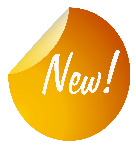 5 ΗΜΕΡΕΣ Εξασφαλισμένη είσοδος στο μουσείο Prado με ελληνόφωνη ξενάγηση Δώρο η εκδρομή στο Τολέδο και επίσκεψη στον Καθεδρικό ναό της πόλης Δώρο η εκδρομή στις μεσαιωνικές πόλεις Σεγκόβια & ΄Άβιλα  Τέσσερις διανυκτερεύσεις σε κεντρικό ξενοδοχείο 4* Επίσημος ελληνόφωνος ξεναγός όπου απαιτείταιΕμπειρότατος αρχηγός-συνοδός του γραφείου μαςΑπ’ ευθείας πτήσεις Αθήνα -Μαδρίτη-Αθήνα με την ποιότητα και την αξιοπιστία της Aegean Airlines  1η μέρα Αθήνα- Μαδρίτη Συνάντηση στο αεροδρόμιο και πτήση για την Μαδρίτη με την Aegean Airlines, που από το 1561 είναι πρωτεύουσα της Ισπανίας. Η εντυπωσιακή αυτή πόλη με πληθυσμό 4.000.000 κατοίκων είναι κτισμένη σε υψόμετρο 650 μέτρων και δεσπόζει στο κεντρικό οροπέδιο της Ιβηρικής Χερσονήσου, την Καστίλη. Άφιξη, μεταφορά και τακτοποίηση στο ξενοδοχείο. Απόγευμα ελεύθερο για μια πρώτη γνωριμία με την πόλη, περπατώντας στην Gran Via, την Plaza Mayor, την Puerta del Sol κλπ. Προαιρετικά, προτείνεται μία ξενάγηση-περιήγηση με τον αρχηγό μας στα πιο ενδιαφέροντα σημεία της πόλης (πέραν όσων θα δούμε στην προγραμματισμένη ξενάγηση), για να γνωρίσετε την Μαδρίτη των Βουρβόνων, τις βόρειες συνοικίες της με το εντυπωσιακό στάδιο της Real, το Santiago Bernabeu, την Puerta de Europa, την Plaza de Toros, την Αρένα της πόλης, την Plaza Colón με το αρχαιολογικό μουσείο, την πλατεία της Ισπανίας με το τεράστιο μνημείο του Θερβάντες, το περίφημο Αιγυπτιακό μνημείο Debod, το πάρκο Retiro και την ιστορικότερη πλατεία της πόλης, την Πλάθα Μαγιόρ (Plaza Mayor). Διανυκτέρευση.2η μέρα Μαδρίτη ,ΞενάγησηΠρωινή ξενάγηση στην σημαντικότερη ίσως Πινακοθήκη του κόσμου, το Πράδο (Museo de Prado). Τα περισσότερα από 10.000 έργα της συλλογής του, προσφέρουν ένα μοναδικό ταξίδι στον χρόνο και στο χρώμα. Εδώ θα θαυμάσουμε τα αριστουργήματα των Ελ Γκρέκο, Βελάθκεθ και Γκόγια, που "στέκονται" δίπλα σε άλλους εξ ίσου σημαντικούς ζωγράφους. Στη συνέχεια θα περπατήσουμε στην πιο μποέμ συνοικία του κέντρου της Μαδρίτης, στο περίφημο Barrio de las Letras, την γειτονιά των τεχνών, όπου έζησαν και δημιούργησαν πολλοί από τους σπουδαίους ζωγράφους και λογοτέχνες της Ισπανίας, όπως ο Μιγκέλ ντε Θερβάντες Σααβέδρα (Miguel de Cervantes Saavedra), ο Λόπε δε Βέγα (Lope de Vega) και ο Φεδερίκο Γκαρθία Λόρκα (Federico García Lorca). Εδώ χτυπάει η νυχτερινή ζωή της πόλης με cervecerias (μπυραρίες), tapas, Jazz clubs κτλ. Η ξενάγησή μας ολοκληρώνεται στην καρδιά της Μαδρίτης των Αψβούργων, το ιστορικό και εμπορικό κέντρο της πόλης. Για το απόγευμα σας προτείνουμε να επισκεφθείτε την αριστοκρατική συνοικία Μπάριο Ντε Σαλαμάνκα (Salamanca) με τα κομψά καταστήματα. Απολαύστε τον καφέ σας στην ατμοσφαιρική Πλάθα Οριέντε (Plaza Oriente) με θέα το παλάτι, περιπλανηθείτε στα σοκάκια της παλιάς πόλης καταλήγοντας στην κεντρική πλατεία, την Πλάθα Μαγιόρ (Plaza Mayor) και δοκιμάστε μια ζεστή σοκολάτα στην φημισμένη Chocolatería San Ginés. Διανυκτέρευση.3η μέρα Μαδρίτη – Τολέδο -ΜαδρίτηΠρωινή αναχώρηση για την πιο ιστορική πόλη της Ισπανίας, το μεσαιωνικό Τολέδο. Ένα φυσικό απόρθητο οχυρό (λόγω του ποταμού Τάγου), που υπάρχει από την εποχή των Ρωμαίων. Η πόλη των τριών πολιτισμών (Άραβες-Εβραίοι-Χριστιανοί) και η πόλη του Δον Κιχώτη και των Caballeros του Θερβάντες. Το διαμάντι στο στέμμα της Ισπανικής αυτοκρατορίας του 15ου και 16ου αιώνα, όπου ο ήλιος δεν έδυε ποτέ. Την πόλη όπου έζησε και μεγαλούργησε ο Ελ Γκρέκο. Ένα μουσείο από μόνο της. Θα περιπλανηθούμε στα στενά δρομάκια της μεσαιωνικής πόλης με την σπουδαία ιστορική, καλλιτεχνική και πολιτιστική κληρονομιά και θα επισκεφθούμε τον Καθεδρικό ναό, ένα μοναδικό κτίσμα μεγάλων καλλιτεχνών και μείγμα πολλών αρχιτεκτονικών ρυθμών, όπου θα δούμε αμύθητης αξίας πίνακες του El Greco, όπως το Expolio και την συλλογή των Αποστόλων, καθώς και πίνακες των Tiziano, Rafaello και Caravaggio. Στη συνέχεια, στην εκκλησία του Santo Tomé (Αγίου Θωμά), θα θαυμάσουμε το σημαντικότερο και μεγαλύτερο έργο του Γκρέκο "Η Ταφή του Κόμητα Οργκάθ", ένα αριστούργημα που αποτυπώνει όλες τις επιρροές και τεχνοτροπίες του περίφημου Κρητικού ζωγράφου. Κατηφορίζοντας προς την εβραϊκή συνοικία θα συναντήσουμε το σπίτι του Γκρέκο, όπου έζησε με την γυναίκα του Ιερωνύμη και τον γιο του Γιώργο-Μανώλη. Ακολουθεί επίσκεψη σε ένα εργοστάσιο με "Damasquinadο", της περίφημης Τολεδανικής τέχνης που προέρχεται από την μακρινή Δαμασκό και βασίζεται στην εργασία επάνω σε ατσάλι. Επιστροφή στην Μαδρίτη. Διανυκτέρευση. 4η μέρα Μαδρίτη - Άβιλα-Σεγκόβια-ΜαδρίτηΣήμερα το πρωί θα εκδράμουμε προς την Άβιλα, την “πόλη των λίθων και των Αγίων”, μια πόλη γνωστή για τα μεσαιωνικά της τείχη που φτάνουν τα 2.500 μέτρα μήκος, αλλά  και για μια από τις μεγαλύτερες αναλογίες εκκλησιών σε σχέση με τον πληθυσμό σε όλη τη χώρα.  Από το 1985 η παλαιά πόλη με τις εκκλησίες της έχουν συμπεριληφθεί στον Κατάλογο Μνημείων Πολιτιστικής Κληρονομιάς της Unesco. Επίσκεψη στο κάστρο του 12ου αιώνα με τους γρανιτένιους πύργους, χαρακτηριστικό δείγμα μεσαιωνικής οχύρωσης και στις Ρωμανικές και Γοτθικές εκκλησίες. Xρόνος ελεύθερος και συνεχίζουμε για το άλλο στολίδι της Καστίλης, την Σεγκόβια, παλιά πρωτεύουσα των βασιλείων του κέντρου και μνημείο παγκόσμιας κληρονομιάς της UNESCO από το 1985. Μέσα από μία καταπράσινη διαδρομή θα προσεγγίσουμε την πόλη, όπου θα δούμε το σήμα κατατεθέν της, το περίφημο Ρωμαϊκό υδραγωγείο του 1ου μ.Χ. αιώνα, που παρείχε νερό στην πόλη μέχρι και τον 19ο αιώνα. Το Alcazar de Segovia είναι από τα ομορφότερα και πιο καλοδιατηρημένα οχυρά παλάτια του 13ου αιώνα. Θα επισκεφθούμε την εβραϊκή συνοικία με τις πρώην ιστορικές συναγωγές, που σήμερα είναι εκκλησίες, καθώς και τον Καθεδρικό ναό, ένα αριστούργημα της Βασκο-καστιλιανής γοτθικής εποχής. Αλλά η Σεγκόβια δεν είναι μόνο μνημεία. Είναι και η γαστρονομική πρωτεύουσα της Καστίλης, πασίγνωστη για το αρνάκι στον φούρνο, το cochinillo (γουρουνάκι ημερών) και το Jamon Iberico. Επιστροφή αργά το απόγευμα στην Μαδρίτη. Διανυκτέρευση.5η μέρα Μαδρίτη – Αθήνα Σήμερα τελειώνει το ταξίδι μας αφήνοντας όμορφες αναμνήσεις και μια υπόσχεση ότι θα ξαναγυρίσουμε.Σημείωση: Για την καλύτερη εκτέλεση του προγράμματος η ροή μπορεί να διαφοροποιηθεί χωρίς όμως να παραλειφθεί κάτι.ΠΛΑΝΟ ΠΤΗΣΕΩΝ ΑΠεριλαμβάνονται: Αεροπορικά εισιτήρια οικονομικής θέσης Αθήνα – Μαδρίτη – Αθήνα  με απευθείας πτήσεις της Aegean 1 αποσκευή 23 κιλών και 1 χειραποσκευή 8 κιλών ανά επιβάτη Διαμονή σε επιλεγμένο κεντρικό ξενοδοχείο 4 αστέρωνΠρωινό μπουφέ καθημερινά Δώρο η εκδρομή στο ΤολέδοΔώρο η εκδρομή στις μεσαιωνικές πόλεις Άβιλα & Σεγκόβια Μεταφορές, περιηγήσεις και εκδρομές με κλιματιζόμενο τουριστικό λεωφορείο, σύμφωνα με το αναλυτικό πρόγραμμα.Επίσημος ελληνόφωνος ξεναγός /συνοδός του γραφείου μαςΕνημερωτικά έντυπα / χάρτες Φ.Π.Α.Ασφάλεια αστικής ευθύνης Δεν περιλαμβάνονται :Είσοδοι σε μουσεία, μνημεία και λοιπά αξιοθέαταΦόροι αεροδρομίων, επίναυλοι καυσίμων, και ασφάλεια COVID για ταξιδιώτες έως 75 ετών : 185€Ότι ρητά δεν αναφέρεται στο πρόγραμμα ή αναφέρεται ως προαιρετικό.ΤΙΜΗ ΚΑΤΑ ΑΤΟΜΟ13,20,27 Ιουλίου 03,10,17,24 ΑυγούστουHotel Mayorazgo 4*ΔΙΚΛΙΝΟ595€ΜΟΝΟΚΛΙΝΟ755€ΠΑΙΔΙΚΟ535€ΦΟΡΟΙ185€ΜΑΔΡΙΤΗ 05 ΗΜΕΡΕΣ AEGEAN : 13,20,27 Ιουλίου03,10,17,24 ΑυγούστουΜΑΔΡΙΤΗ 05 ΗΜΕΡΕΣ AEGEAN : 13,20,27 Ιουλίου03,10,17,24 ΑυγούστουΜΑΔΡΙΤΗ 05 ΗΜΕΡΕΣ AEGEAN : 13,20,27 Ιουλίου03,10,17,24 ΑυγούστουA3700ATH MAD08:55-11:45A3701MAD ATH12:40-17:10